Barnabas Style & Grade Guide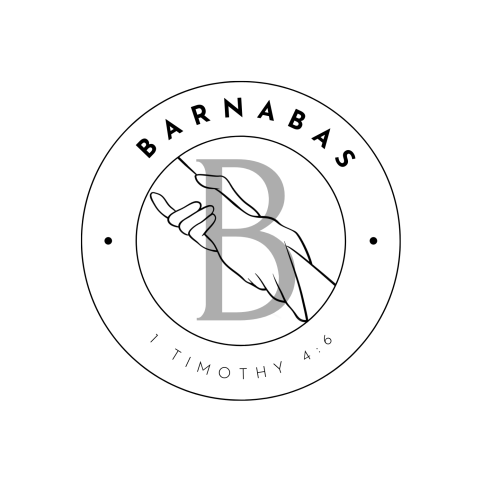 GRADINGGrading will be based upon the following:Your final grade will be based upon the following weight:Reading, 40%Attendance, pass/fail Assignment, 60%ASSIGNMENTSAt each module you will be given a 3–4 page assignment by your instructor.It is due by midnight on the day prior to your next module. It should be in a doc./docx./rtf. format.Instructors will then have until the following module to issue your grade, which will be done as a batch as soon as they have been graded.Assignments should be submitted to the Barnabas administrator: barnabasbluewater@gmail.com.The assignment will follow this style guide:Title Page including your subject, first and last name, church and date;An argument stated clearly in your introduction (e.g. thesis argument). This will not only state what your subject is but what you intend to argue or state concerning it;Your thesis will be reflected in your structure that will support it. It will follow this general order: Introduction, Body, Conclusion, Bibliography and Reflection (see example document);A one paragraph personal reflection as to the relevance of your findings to your life/ministry setting.Double spaced Times New Roman, 12 point font; page number top rightChicago Style Guide for bibliography, e.g:Book: Wayne Grudem, 20 Basics Every Christian Should Know. MI: Zondervan, 2005Chapter in a Book: Grant Gordon, “John Ryland, Jr. (1752–1825),” in The British Particular Baptists, 1638–1910, vol. II, ed. M. Haykin. Missouri: Particular Baptist Press, 2000.  Article: Chris Crocker, “James Culross, Charles H. Spurgeon, and the Crisis of British Baptist Confessionalism: The Controversy,” BQ 47.3 (Oct 2022). Trustworthy Website: Don Carson, “No, the Church Didn’t Create the Bible,” The Gospel Coalition. < https://www.thegospelcoalition.org/podcasts/tgc-podcast/no-church-didnt-create-bible/> (Accessed 2022).Use for footnotes citations, e.g:Book: Wayne Grudem, 20 Basics Every Christian Should Know. (MI: Zondervan, 2005), 47.*After first citation: Grudem, 47.80–100% (A-/A++)70–79% (B-/B+)60–69% (C-/C+)50–59% (D-/D+)49% and below (F)Excellent: Strong evidence of original thinking; good organization; capacity to analyse and synthesize; superior grasp of subject matter with sound critical evaluations; evidence of extensive knowledge base.  Good: Evidence of grasp of subject matter; some evidence of critical capacity and analytic ability; reasonable understanding of relevant issues; evidence of familiarity with literature.  Adequate: Student who is profiting from the university experience; understanding of the subject matter and ability to develop solutions to simple problems in the material.Marginal: Some evidence of familiarity with the subject matter and some evidence that critical and analytic skills have been developed.  Inadequate: Little evidence of even superficial understanding of subject matter; weakness in critical and analytic skills; limited or irrelevant use of literature.